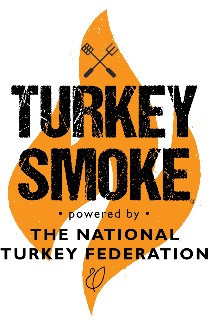 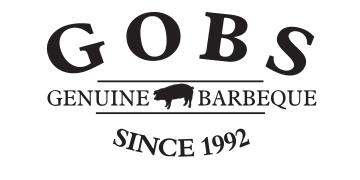 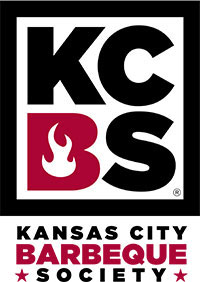 Greater Omaha Barbeque Society28th Annual State BBQ Championship of Nebraska  GOBS QUE      Back to Back   August 13-14, 14-15, 2021,  The Greater Omaha Barbeque Society (GOBS) is proud to host its 28th contest in the Midwest. The 28th Annual State Barbeque Championship of Nebraska. Again this year we are enjoying a little bit of country and Blues at the Washington County Fairgrounds in Arlington Ne. We will be supporting several groups Camp Fontanelle and The Hope Center in Fremont.Entry FormTeam Name: ____________________________________________________________________Chief Cook: _____________________________________________________________________Address: _______________________________________________________________________City: ___________________________________________________________________________Phone: (______)_________________________________________________________________EMAIL: _____________________________________________________________________KCBS # ___________________Entry Fees:_______    KCBS Entry GOBS Member (Chicken, Ribs, Pork, Brisket) $200 per contest before 08/01/2021_______    KCBS Entry GOBS Member (Chicken, Ribs, Pork, Brisket) $425 both days or $225 per contest after 08/01/2021_______    KCBS Entry (Chicken, Ribs, Pork, Brisket) $450 both days or $250 per contest after   07/17/2021_______    KCBS Entry for all (Chicken, Ribs, Pork, Brisket) $400 for both contests before 07/17/2021______      Site charge for 30 or 50 amp sites  $20______       Thursday arrival     approximate time ________________________ ______     Turkey Smoke Ancillary       no charge and Turkey provided______      Backyard Contest    $100______      Kids Que no charge   how many  ages  6 – 10 _____________ ages 11 -15 ______________________      TOTAL DUEMake Checks payable to: Greater Omaha Barbeque Society (GOBS)Mail to: GOBS 	PO Box 271032		Omaha, Ne. 68127Signature of Chief Cook: ________________________________________________WAIVER OF LIABILITY:  In consideration of your acceptance of this entry form and fee, I the undersigned intending to be legally bound, do hereby for myself, my heirs, executors and administrators, waive and release any and all rights and claims for damages I may have against GOBS, KCBS and the State Barbeque Championship of Nebraska and its sponsors  for any and all injuries suffered by me or members of my group in this event. I further grant permission to the GOBS and/or agents authorized by them to use any photographs, videotapes or any other record of this event for any legitimate purpose.